Oktober   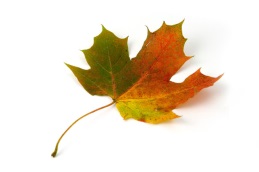 Evaluering av september:I prosjektet nærmiljø og samfunn har vi pratet om Haglebuslaget og kullgroper. De to eldste kulla hadde en fin tur til Haglebu, der de gikk kulturstien rundt vannet. Vi så også på bautaen som er til minne om slaget og nordmennene som falt i kampen. Vi kikket også på fjellkirka. Vi har tegnet et kart over bygda vår, som henger på veggen. Der henger vi opp bilder av steder i bygda som vi har vært og steder som barna kjenner seg igjen og steder som de kommer til å møte, eks barnehagen vår, kirken, skolen, Madonnastatuen osv. I språk, tekst og kommunikasjon har vi blant annet hatt om rim regler, vi har brukt bildekort, der barna skal finne rimorda og bildene som hører sammen. I september var vi på blåbærtur. I år fant vi litt blåbær, så vi fikk rørt deilig blåbærsyltetøy som vi hadde til pannekakelappene våre Barna har laget flotte «blåbærmonster – bilder» med blåseblekk. Ta en kikk på veggen Friluftslivets uke markerte vi i barnehagen i september, ved at vi hadde forskjellige aktiviteter ute. Vi hadde blant annet hinderløype oppe i gapahuken, vi laget naturbilde og vi leika tusenbein på tur. I september har vi hatt brannvern. Vi har brukt opplegget med brannbamsen Bjørnis, der det er ulike temaplansjer. Vi har blant annet pratet om røykvarsleren, at vi ikke skal gå der det er røyk, barn som gjemmer seg og at det er viktig at vi ikke gjemmer oss hvis røykvarsleren begynner å pipe. Vi har også gjennomført en brannøvelse. Vi oppfordret dere til å ha brannøvelse hjemme også, håper alle har gjort detVi var så heldige at vi fikk bli med på «toffelplukking» hos Kjellfrid på Øvregard`n, veldig stas å få være med på det. Tofflene vil vi bruke i prosjektet i oktober. Oktober:I prosjektet nærmiljø og samfunn skal vi oktober jobbe med lokalmat. Vi har vært så heldig at vi har fått vært på Øvregard`n på «toffelplukking», disse vil vi bruke i mat som vi skal lage i bhg. Vi vil også snakke om hva som er lokalmat og hva som er tradisjonsmat, hva vi spiser når slåttonna er over og hva vi spiser til jul. Vi vil også bruke mjølet som vi fikk med fra Mølla, til å bake noe i bhg. Vi fortsetter videre med språk, tekst og kommunikasjon. Vi bruker verktøyene Språksprell og Snakkepakken. Språktrening er noe som foregår gjennom hele dagen og i alle situasjoner, både planlagte aktiviteter og spontane aktiviteter, f.eks leik, måltid, samling, påkledning osv.  Bibliotek fortsetter vi med på fredager. Minner om at barna må levere inn lånte bøker før de får låne ny bok. Teddy er med i samlingene våre, og vi henger opp bilder av barna sammen med Teddy på «Teddyveggen» vår etter hvert som de har fått passe på Teddy i samlingene.Skolegruppa starter igjen nå i oktober. skolegruppa vil være på tirsdager fra kl.9.30. MANDAGTIRSDAGONSDAGTORSDAGFREDAG1.Prosjekt2.SamlingBibliotekGapahuken5.Prosjekt6.SamlingVi feirer Kristian 5 år7.Samling8.Prosjekt9.SamlingBibliotekGapahuken12.Prosjekt13.SamlingSkolegruppeForskerspire14.Samling15.Prosjekt16.SamlingBibliotekGapahuken19.Prosjekt20.SamlingSkolegruppe21.Samling22.ProsjektVi feirer Erland 3 år23.SamlingBibliotekGapahuken26.Prosjekt27.SamlingSkolegruppeForskerspire28.Samling29.Prosjekt30.SamlingBibliotekGapahuken